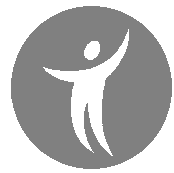 ΑΙΤΗΣΗ ΣΥΜΜΕΤΟΧΗΣ «το ανοίκειο» ΕΠΩΝΥΜΟ_______________________________ΟΝΟΜΑ_________________________________ΔΙΕΥΘΥΝΣΗ ΚΑΤΟΙΚΙΑΣ________________________________ΤΗΛ.ΚΑΤΟΙΚΙΑΣ____________________________ΚΙΝΗΤΟ___________________________________Ημερομηνία:_____________ Ο αιτών /Η αιτούσα                                                                                                        (Υπογραφή)